OSNOVNA  ŠOLA KRMELJ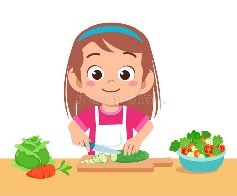  Jedilnik od 2. 3.  do 6. 3. 2020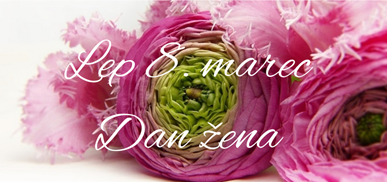 DOBER TEK PRIDRŽUJEMO SI PRAVICO DO SPREMEMBE JEDILNIKA ZARADI DOBAVE SUROVIN DOBAVITELJEV in PRILAGODITVE JEDILNIKA STAROSTI OTROK.DNEVNO JE OTROKOM NA VOLJO VODA IN MALO SLADKAN  ČAJ.S podpisanimi številkami so na jedilniku označeni alergeni! Seznam alergenov se nahaja v okvirčku na dnu jedilnika.VSE VRSTE KRUHA VSEBUJEJO GLUTEN. SNOVI ALI PROIZVODI, KI POVZROČAJO ALERGIJE ALI PREOBČUTLJIVOSTI:1. ŽITA, KI VSEBUJEJO GLUTEN; 2. RAKI IN PROIZVODI IZ NJIH; 3. JAJCA IN PROZVODI IZ NJIH; 4. RIBE IN PROIZVODI IZ NJIH: 5. ARAŠIDIIN PROIZVODI IZ NJIH; 6. SOJA IN PROIZVODI IZ NJE; 7. MLEKO IN PROIZVODI, KI VSABUJEJO LAKTOZO; 8. OREŠKI; 9. LISTNA ZELENA IN PROIZVODI IZ NJE; 10. GORČIČNO SEME IN PROIZVODI IZ NJEGA; 11. SEZAMOVO SEME IN PROIZVODI IZ NJEGA; ŽVEPLOV DIOKDID IN SULFITI; 13. VOLČJI BOB; MEHKUŽCI IN PROIZVODI IZ NJIH;OSNOVNA  ŠOLA KRMELJ 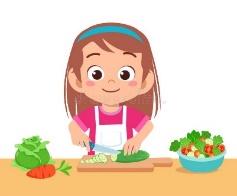 Jedilnik od 9. 3. do  13. 3. 2020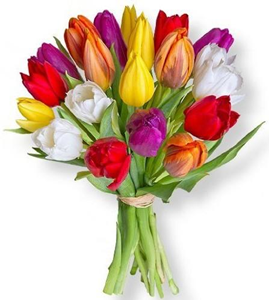 DOBER TEK PRIDRŽUJEMO SI PRAVICO DO SPREMEMBE JEDILNIKA ZARADI DOBAVE SUROVIN DOBAVITELJEV in PRILAGODITVE JEDILNIKA STAROSTI OTROK.DNEVNO JE OTROKOM NA VOLJO VODA IN MALO SLADKAN  ČAJ.S podpisanimi številkami so na jedilniku označeni alergeni! Seznam alergenov se nahaja v okvirčku na dnu jedilnika.VSE VRSTE KRUHA VSEBUJEJO GLUTEN. SNOVI ALI PROIZVODI, KI POVZROČAJO ALERGIJE ALI PREOBČUTLJIVOSTI:1. ŽITA, KI VSEBUJEJO GLUTEN; 2. RAKI IN PROIZVODI IZ NJIH; 3. JAJCA IN PROZVODI IZ NJIH; 4. RIBE IN PROIZVODI IZ NJIH: 5. ARAŠIDIIN PROIZVODI IZ NJIH; 6. SOJA IN PROIZVODI IZ NJE; 7. MLEKO IN PROIZVODI, KI VSABUJEJO LAKTOZO; 8. OREŠKI; 9. LISTNA ZELENA IN PROIZVODI IZ NJE; 10. GORČIČNO SEME IN PROIZVODI IZ NJEGA; 11. SEZAMOVO SEME IN PROIZVODI IZ NJEGA; ŽVEPLOV DIOKDID IN SULFITI; 13. VOLČJI BOB; MEHKUŽCI IN PROIZVODI IZ NJIH;Dopoldanska  malicaKosiloPopoldanska malicaPONČrni kruh 1,3,6,7,11 Topljeni sirček 7Paprika Sadni čaj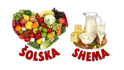 Jabolčni krhlji - Šolska shema EU Porova juhaTelečji frikaseKuskusRdeča pesaČajPirin kruh 1, 7,11 Piščančja salamaKisla kumaricaŠipkov čaj   TORPiščančja obara z zdrobovimi žličnikiPolbeli kruh 1, 7,11    Bezgov čajSadjeŠpageti 1,3Milanska omakaZelena solata s koruzoČajMlečni rogljič z marmelado 1,3,6,7,11 Otroški čaj SREKoruzna polenta 1Lokalno mleko 7Sadno žitna rezinaBananaRičet z vratovino 1Polbeli kruhMarmorni kolač 1,3,5.7100 % sok/vodaPisani kruh  1,7,11Tunina pašteta  1,3,6,7,11SadjeOtroški čaj ČETPletena štručka 1, 7,11    Grški sadni jogurt Sezonsko sadjeGoveja juha z zakuho 1,3,6,7,11Govedina/hrenPražen krompirZelena solata Sok/voda Koruzni kruhSirni namaz 7100 % sok PETAjdov kruh 1, 7,11    Maslo 7MedLokalno mleko 7 - Šolska shema EUMešano sadjeCvetačna juhaPiščančja prsa v naravni omakiPirin riž s korenčkom in grahom 1Zelje v solati/čajRžena bombetka1,7,11Sir 1Sadni čajSadjeDopoldanska  malica KosiloPopoldanska malicaPONMlečni riž iz lokalnega mleka7 Čokoladni posipSadje Boranja s stročjim fižolom, s svinjinoBela polenta 1Zelena solataČajAjdova bombetka  1,3,6,7,11SadjeČaj/vodaTORŠtručka hot-dog  1,3,7Hrenovka brez o.o. AjvarGorčica 10Sadni čaj z limonoSezonsko sadjeBučna juha z zlatimi fritati 1,3,7Široki rezanci v tunini omaki 1,3,7Solata, čajGrisini 1,3,6,7,11SadjeČajSRE  Polbeli kruh 1,7,11Sirni namaz 4 Rezine paprikeBezgov čaj  JabolkaKrompirjev golaž 1,7,11Domače pecivo 1,3, 6, 7,11100% sok/vodaČrna žemlja 1,7,11Navadni jogurt 7SadjeČET Koruzna žemlja 1,3, 7Lahka šunkaKisle kumaricePlaninski čaj Kislo zelje – Šolska shema EUMešano sadjeBrokolijeva juhaMlinci 1,3 Pečenka z omakoZelena solata s fižolom100% sok/voda Francoski rogljiček brez nadeva 1,3,7ČajPETČrni kruh 1,3,7 Kisla smetana 7MarmeladaLokalno mleko 7 – Šolska shema EUBananaZelenjavna juhaMesna musakaZelena solata s koruzoČaj Štručka s sezamom 1,3, 7JabolkoČaj